Personal Details:Date of birth:              21st December 1978Nationality:                 EgyptianMarital status:            SingleLanguages known:    Arabic/ English (fluent – reading, writing & speaking)Career Status:Seeking a suitable position as a pharmacist, in a suitable working environment, whereby I can utilize and develop my skills being a registered pharmacist with both MOH (Ministry of Health) and DOH (Department of Health & Med. Services - ). I have more than six (6) years experience as a Pharmacist during which, I have developed excellent professional skills. I have learnt the importance of attention to detail and my work reflects my commitments to quality. Education:GCSE – certificate (1994/1995)High School Diploma – Al  ,  (1995/1996)Tofel & SAT:– (1995/1996)Bachelor of Pharmacy – (2000/2001) Licensing:MOH License (holding Ministry of Health passed 21st Oct' 2002 Registered in 15th July 2003 DOH License (Holding the Dubai Department of health & Medical Services License Career Profile:1.)	Organization 1:      Al Jameya pharmacy Dubai, Dubai, Designation:       Trainee Pharmacist (Post graduation required by MOH for licensing)Duration:             2years (from 18th Feb.2001 to 18th Feb.2003)Reporting to:       Group manager & Pharmacist in charge, GNM group2.)	Organization 2:      NMC speciality hital DubaiDesignation:       Pharmacist Duration:            one year and 3 months until present date.Reporting to:     The chief pharmacist[HOD], and the department supervisor Mr Shivaji Shetty.3.) I have also worked for 1year in planet group of pharmacies,in Dubal pharmacy –Dubal medical centre for 1.5yrs.4.) I have worked in Elite Pharmacy Dubai 5.)I have an award for best achieving pharmacy in terms of sale growth and margin sale.6.) I have attended an excellence training course from which I was awarded a certificate 24/05/2013.7)Worked as a pharmacy manager in Medicina pharmacy from 15/12/2013 until 04/05/20158)Working currently in a leading insurance company as a medical customer service and a medical case coordinator.In Addition:  I have also been involved in other Pharmacies within the group, especially the newly established ones.   Company Profile:  GNM Group – (Gulf National Medical Group) represents a group of 30 or more pharmacies in , Sharjah & Ajman. In addition the group has central warehouse to tend to the requirements of its fleet of pharmacies. Al Jameya pharmacy, situated at the Union Co-operative society in Qusais - Dubai, is one of the busiest pharmacies in Dubai. The pharmacy is operating 24 hours a day, 7 days a week. Planet group: Planet group represents a large group of retail pharmacies in the UAE, as well as Kuwait, Bahrain and Saudi Arabia.Computer Skills: Excellent computer skills including Ms Office (Excel, Word & PowerPoint), and totally capable of learning and operating any software related to pharmacies, including POS terminals.Strengths: Hardworking, self-motivated, dependable & goal oriented employee. I have had exposure to work under pressure and meeting targets. In addition I have immense experience in dealing with suppliers and agents.Job responsilbilities:Ensure that drugs are stored and dispensed properly.Ensure that drug supplies are stocked in the dispensing area as required.Review patient medication history before dispensing prescriptions.Communicate with doctors and nurses concerning medication errors.Counsel patients on medications to be self administered correctly.Covering 24hours on call duties, evening and night shifts, weekends and holidays.The capacity to apply problem solving strategies purposeful ways, both in situations where the problem and the desired solution are clearly evident and in situations requiring critical thinking and a creative approach to achieve an outcome.Ensure patient and customer focus and statisfaction.Providing excellent service. Developing partnership, teamwork, delivering results and ensuring effective communication.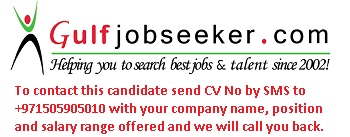 Gulfjobseeker.com CV No: 1512036